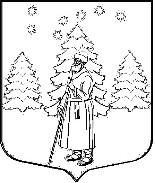 В целях предотвращения угрозы распространения новой коронавирусной инфекции (COVID-19) на территории Сусанинского сельского поселения Гатчинского муниципального района Ленинградской области, в соответствии со статьей 4.1 Федерального закона «О защите населения и территорий от чрезвычайных ситуаций природного и техногенного характера», Федеральным законом от 30.03.1999 № 52-ФЗ «О санитарно-эпидемиологическом благополучии населения», постановлением  Правительства Ленинградской области от 13.08.2020г № 573 (с последними изменениями, внесенными постановлением Правительства Ленинградской области от 23.06.2021 № 394):Обеспечить соблюдение требований, предусмотренных постановлением Правительства Ленинградской области от 13.08.2020г № 573 (с последними изменениями, внесенными постановлением Правительства Ленинградской области от 23.06.2021 № 394), а также всех норм эпидемиологической безопасности, в том числе масочного режима и обработки рук антисептическими средствами.Химич Татьяне Николаевне – проводить измерение температуры тела работников администрации, результат измерения вносить в журнал. При отсутствии Химич Т.Н. указанные обязанности поручить Голубь А.С.Химич Татьяне Николаевне – организовать проведение санитарной обработки помещений администрации, дверных ручек, антисептическими средствами.Голубь Анне Сергеевне – проводить измерение температуры тела посетителей администрации, результат измерения вносить в журнал. При отсутствии Голубь А.С. указанные обязанности поручить Химич Т.Н.Опубликовать (обнародовать) настоящее распоряжение в порядке, установленном для опубликования муниципальных правовых актов, а также обеспечить размещение настоящего распоряжения в сети Интернет на официальном сайте администрации и на информационных стендах администрации Сусанинского сельского поселения.Настоящее распоряжение вступает в силу с момента подписания.Контроль за исполнением настоящего распоряжения оставляю за собой.Исп. Федоровская М.Н.АДМИНИСТРАЦИЯСУСАНИНСКОГО СЕЛЬСКОГО ПОСЕЛЕНИЯГАТЧИНСКОГО МУНИЦИПАЛЬНОГО РАЙОНАЛЕНИНГРАДСКОЙ ОБЛАСТИРАСПОРЯЖЕНИЕ28 июня 2021 г.                                                                                           № 13 О мерах по предупреждению распространения новой коронавирусной инфекции (COVID-19) в здании администрации Сусанинского сельского поселения Гатчинского муниципального района Ленинградской областиГлава  администрацииСусанинского сельского поселения                                                  К.С. Морин